Информационно-аналитический комментарий об инфляции в Приморском крае в июне 2022 годаГодовая инфляция в Приморье в июне 2022 года замедлилась и составила 14,47% после 15,32% в мае, что выше значения по Дальневосточному федеральному округу — 14,43%, но по-прежнему ниже, чем по России, — 15,90%. Замедлению роста цен в крае способствовало расширение предложения на отдельных товарных рынках и в сфере услуг.  Кроме того, значительное влияние на ценовую динамику оказала коррекция цен на некоторые товары и услуги в условиях продолжавшегося укрепления рубля и ослабления потребительского спроса после резкого всплеска в марте.Основные показатели инфляции в Приморском краев % к соответствующему месяцу предыдущего года Источник: Росстат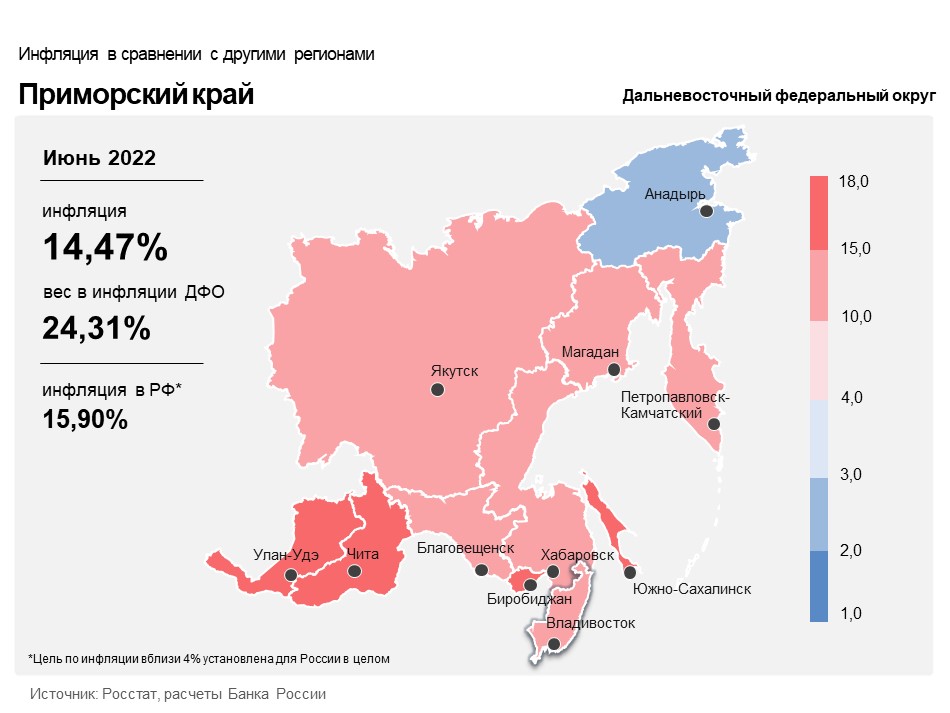 Продовольственные товарыГодовой темп прироста цен на продовольственные товары в Приморском крае в июне снизился до 17,88% после 18,47% в мае.Сдерживающее воздействие на динамику цен оказало расширение предложения некоторых овощей. Так, увеличились объемы производства продукции местных тепличных хозяйств по сравнению с прошлым годом. В результате помидоры и огурцы подешевели в годовом выражении. Увеличение по сравнению с прошлым годом объемов поставок капусты, лука, моркови и чеснока из КНР привело к снижению годового темпа роста цен на них. На фоне расширения предложения некоторых фруктов за счет наращивания импортных поставок в связи с отменой запрета на их ввоз из ряда стран рост цен на фрукты и цитрусовые в годовом выражении замедлился.Увеличение предложения за счет роста объемов производства на свиноводческих предприятиях по сравнению с прошлым годом, как в крае, так и в целом по стране, способствовало уменьшению годового темпа роста цен на свинину. Расширение предложения из-за перезапуска мощностей крупной птицефабрики в крае способствовало уменьшению годового темпа прироста цен на мясо птицы.В июне продолжилась коррекция цен на отдельные группы товаров после временного повышения в марте. Так, наличие у населения запасов, сформированных в период ажиотажного спроса в начале весны, а также текущая высокая насыщенность рынка отечественной продукцией продолжили замедлять годовой рост цен на сахар и гречку.В то же время проинфляционное влияние продолжил оказывать ускоренный рост издержек производителей молочной продукции. Затраты выросли в связи с удорожанием импорта сырья (сухого молока, закваски, фруктовых наполнителей), оборудования и упаковки, в том числе из-за разрывов производственных и логистических цепочек. В результате увеличился годовой темп роста цен на молочную продукцию.Непродовольственные товарыГодовой прирост цен на непродовольственные товары в июне уменьшился до 15,14% после 16,56% в мае. Продолжавшееся в июне укрепление рубля способствовало уменьшению годового темпа прироста цен на легковые автомобили. Этот же фактор, а также ослабление потребительского спроса после резкого всплеска в марте обусловили замедление годового роста цен на товары с высокой импортной составляющей: смартфоны, персональные компьютеры, электротовары и другие бытовые приборы.Расширение предложения на внутреннем рынке из-за сокращения экспорта лесоматериалов способствовало снижению годового темпа прироста цен на строительные материалы (древесностружечные плиты, обрезные доски). На складах региональных лесообрабатывающих компаний увеличивались запасы готовой продукции. Это связано с сокращением внешнего спроса на продукцию из России из-за действия санкций (ключевой покупатель — Япония — отказался от приобретения российских лесоматериалов). Также предприятия испытывали сложности с переориентацией экспорта строительных материалов с Японии на Китай, в том числе из-за проблем с транспортировкой на фоне дефицита вагонов и судов.УслугиГодовой прирост цен в сфере услуг в июне уменьшился и составил 8,63% после 9,14% в мае. В июне расширилось предложение услуг воздушного транспорта за счет увеличения частоты полетов по направлению Владивосток — Москва — Владивосток. Также конкуренцию этому направлению составило введение прямых рейсов из Владивостока в Санкт-Петербург и Сочи. В результате авиабилеты подешевели в годовом выражении. Дополнительное дезинфляционное влияние на годовую динамику цен оказало снижение крупнейшей российской авиакомпанией в июне цен на билеты по направлению Владивосток — Москва — Владивосток. В прошлом году такая акция не проводилась.В условиях общего снижения процентных ставок уменьшилась стоимость обслуживания потребительских кредитов.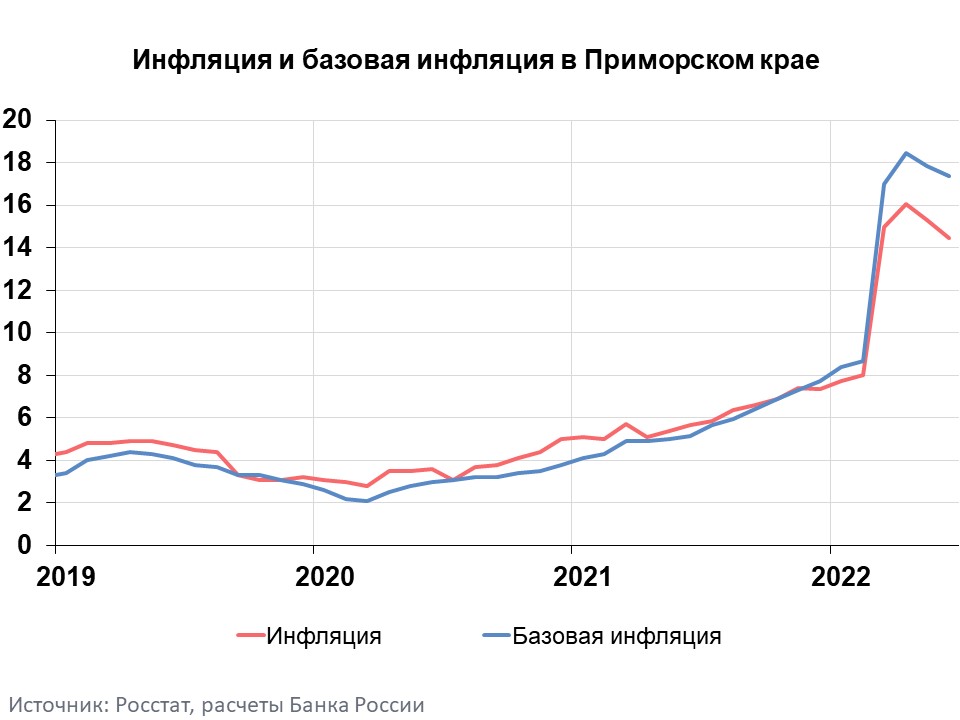 Инфляция в Дальневосточном федеральном округе и РоссииГодовая инфляция в Дальневосточном федеральном округе в июне 2022 года замедлилась до 14,43% после 15,05% в мае. При этом она осталась ниже, чем в целом по России, — 15,90%. Замедлению роста цен на Дальнем Востоке способствовало расширение предложения на отдельных товарных рынках. Кроме того, значительное влияние на ценовую динамику оказала коррекция цен на некоторые товары и услуги в условиях продолжающегося укрепления рубля и ослабления потребительского спроса после резкого всплеска в марте.В целом по России в июне потребительские цены в среднем снизились на 0,35% (с поправкой на сезонность — на 0,24%). Годовая инфляция уменьшилась до 15,90%. Наблюдаемое ослабление инфляционного давления отражает действие большого числа временных факторов, среди которых дальнейшая коррекция цен на товары, резко подорожавшие в марте, а также период быстрого укрепления рубля, конъюнктура рынка овощей и фруктов. При этом продолжается перенос в цены возросших затрат, связанных с изменениями в технологиях, логистике, платежно-расчетных отношениях. В апреле — июне месячные приросты цен (с поправкой на сезонность) на товары и услуги с менее волатильными спросом и ценовой динамикой оставались выше темпов роста цен, наблюдавшихся в конце прошлого года. В базовом сценарии Банк России ожидает, что в 2022 году инфляция составит 14,0–17,0%. С учетом проводимой денежно-кредитной политики годовая инфляция снизится до 5,0–7,0% в 2023 году и вернется к 4% в 2024 году.Февраль 2022Март 2022Апрель 2022Май 2022Июнь 2022Инфляция8,0014,9616,0615,3214,47Базовая инфляция8,6816,9918,4417,8517,37Прирост цен наПродовольственные товары9,7915,9218,3018,4717,88из них:    - плодоовощная продукция15,1133,5031,2228,2420,40Непродовольственные товары7,8419,2519,0316,5615,14Услуги5,447,988,969,148,63 из них:      - ЖКХ4,104,514,984,874,69     -  пассажирский транспорт9,739,2614,8414,779,24